Zuha and her children from Government Primary School, Gandhinagar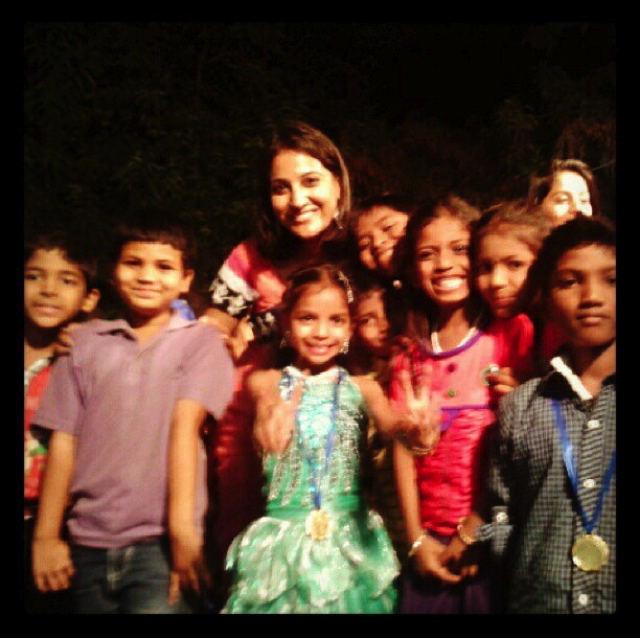 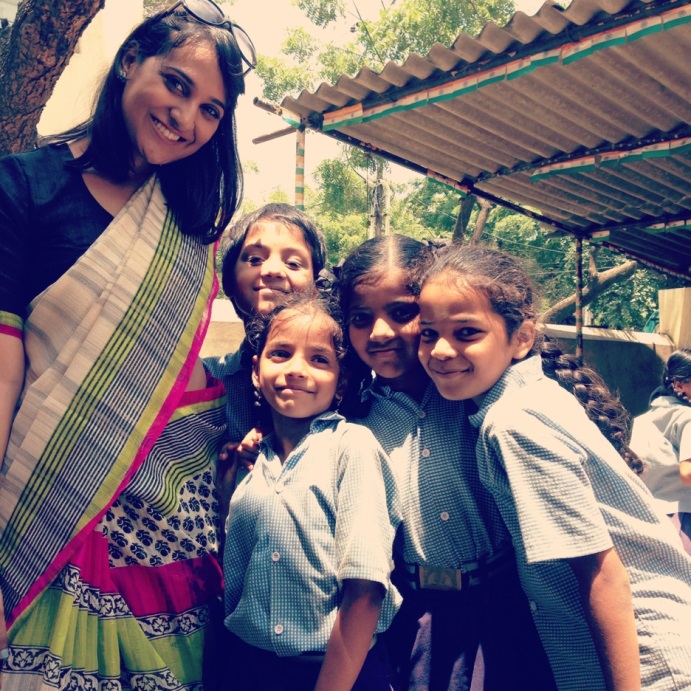 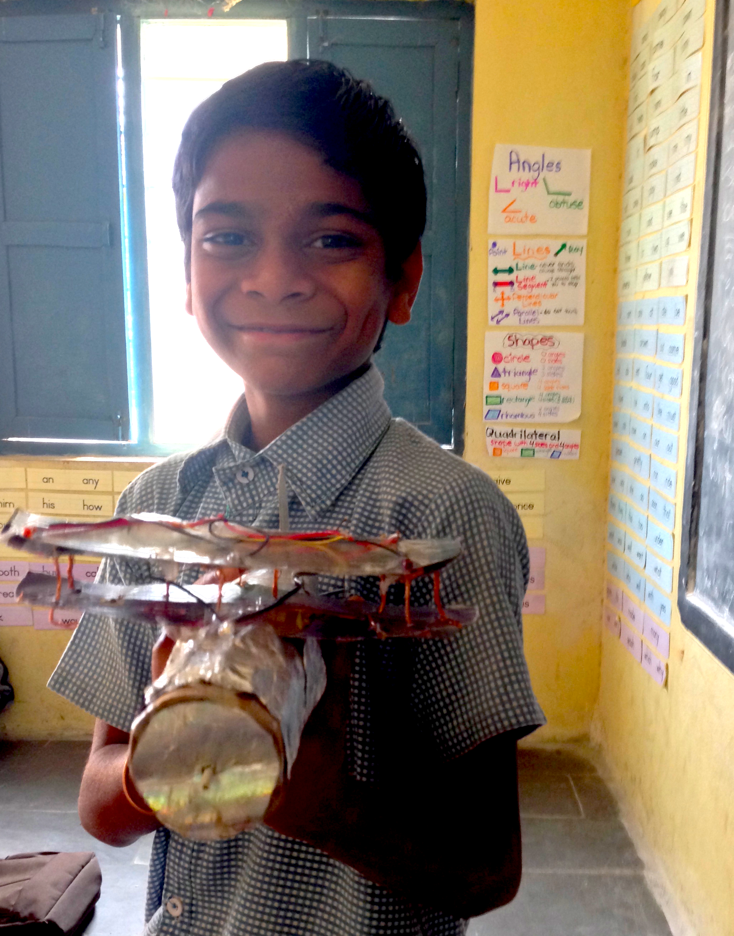 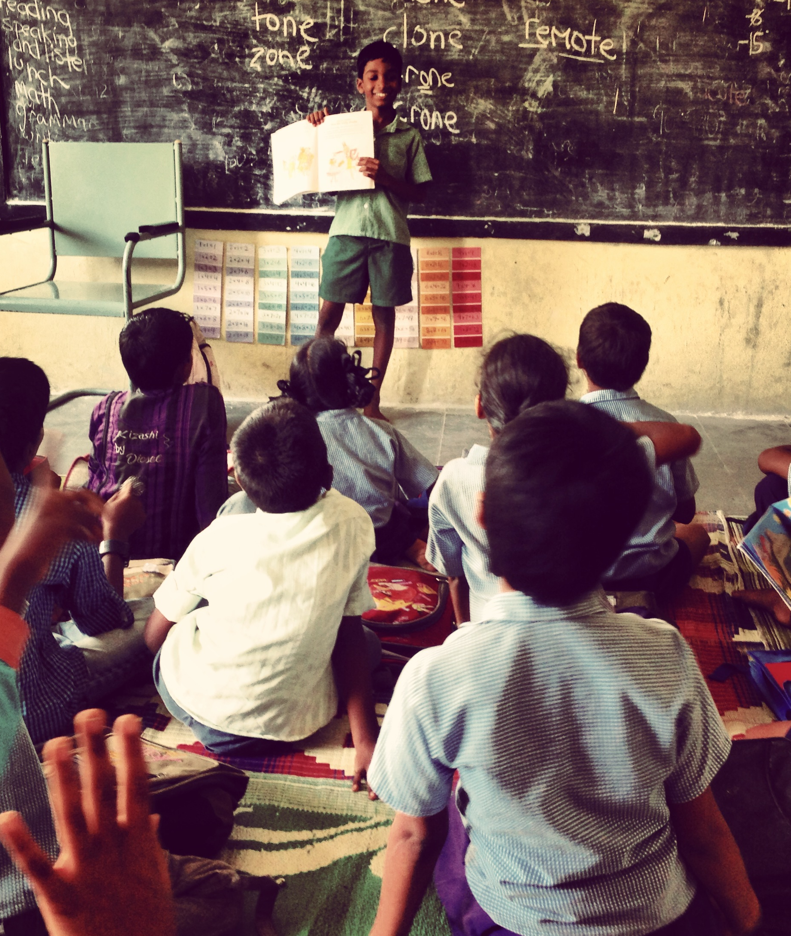 Meghana’s children from Government Primary School, Gandhinagar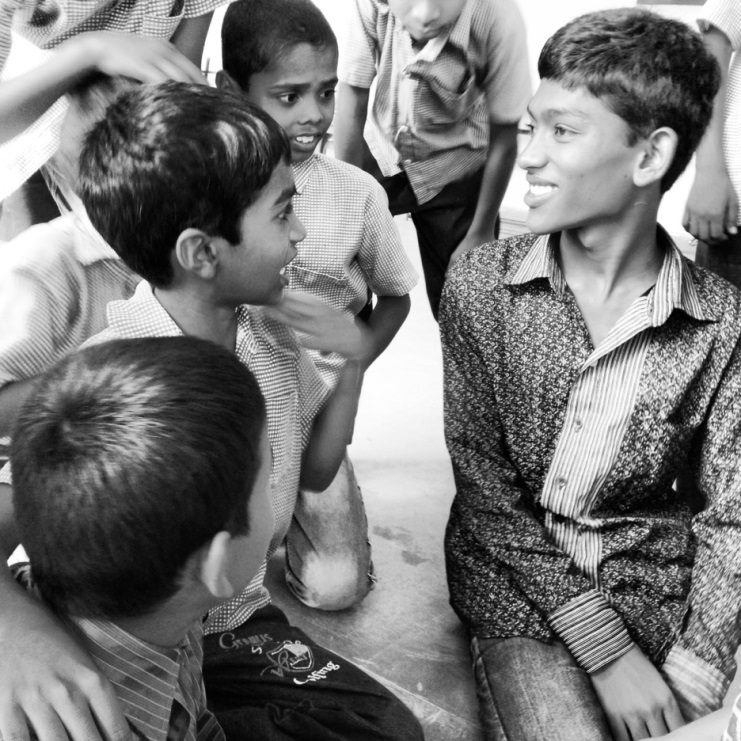 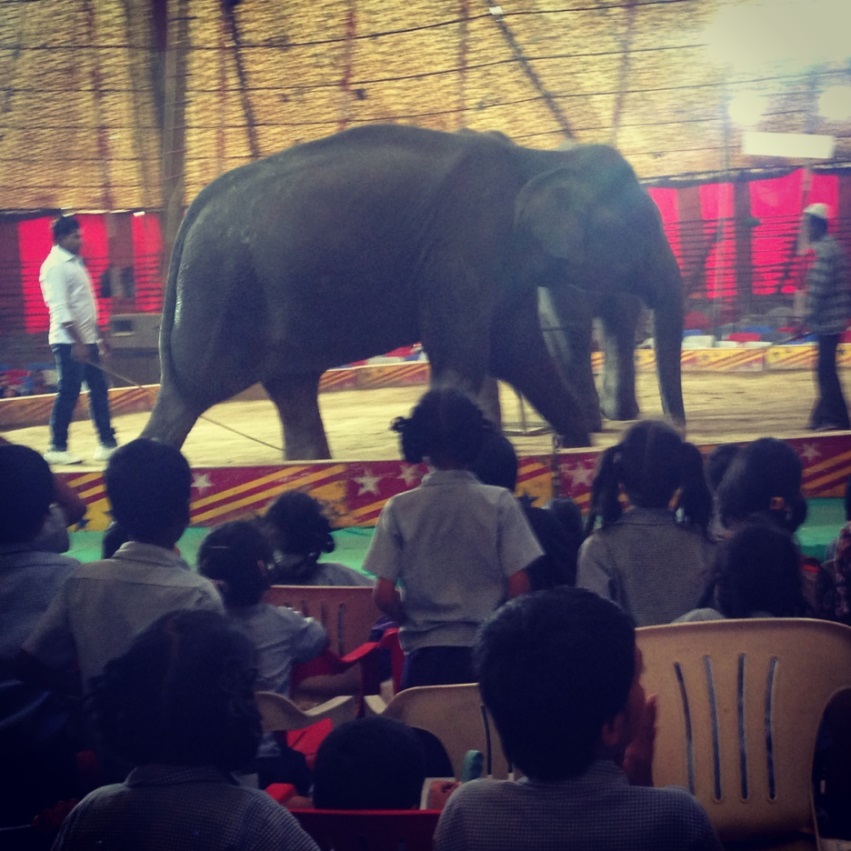 Karthik and his children from Grace Model School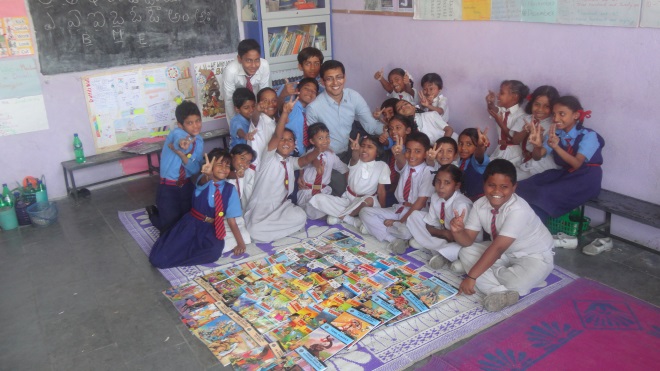 